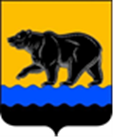 СЧЁТНАЯ ПАЛАТА ГОРОДА НЕФТЕЮГАНСКА16 мкрн., д. 23, помещение № 97, г. Нефтеюганск, Ханты-Мансийский автономный округ - Югра(Тюменская область), 628310, телефон: 20-30-54, факс: 20-30-63 е-mail: sp-ugansk@mail.ru_____________________________________________________________________________________ЗАКЛЮЧЕНИЕ на проект изменений в муниципальную программу города Нефтеюганска «Социально-экономическое развитие города Нефтеюганска»Счётная палата города Нефтеюганска на основании статьи 157 Бюджетного кодекса Российской Федерации, Положения о Счётной палате города Нефтеюганска, утверждённого решением Думы города Нефтеюганска от 22.12.2021 № 56-VII, рассмотрев проект изменений в муниципальную программу города Нефтеюганска от 15.11.2018 № 603-п «Об утверждении муниципальной программы города Нефтеюганска «Социально-экономическое развитие города Нефтеюганска»  (далее по тексту – проект изменений, муниципальная программа), сообщает следующее:1. При проведении экспертно-аналитического мероприятия учитывалось наличие экспертизы:1.1. Департамента финансов администрации города Нефтеюганска на предмет соответствия проекта изменений бюджетному законодательству Российской Федерации и возможности финансового обеспечения его реализации из бюджета города Нефтеюганска.1.2. Департамента экономического развития администрации города Нефтеюганска на предмет соответствия:- Порядку принятия решения о разработке муниципальных программ города Нефтеюганска, их формирования, утверждения и реализации, утверждённому постановлением администрации города Нефтеюганска от 18.04.2019 № 77-нп «О модельной муниципальной программе города Нефтеюганска, порядке принятия решения о разработке муниципальных программ города Нефтеюганска, их формирования, утверждения и реализации»;- Стратегии социально-экономического развития муниципального образования город Нефтеюганск, утверждённой решением Думы от 31.10.2018 № 483-VI «Об утверждении Стратегии социально-экономического развития муниципального образования город Нефтеюганск на период до 2030 года»;- структурных элементов (основных мероприятий) целям муниципальной программы;- сроков её реализации задачам;- целевых показателей, характеризующих результаты реализации муниципальной программы, показателям экономической, бюджетной и социальной эффективности, а также структурных элементов (основных мероприятий) муниципальной программы;- требованиям, установленным нормативными правовыми актами в сфере управления проектной деятельностью.2. Предоставленный проект изменений соответствует Порядку от 18.04.2019 № 77-нп.3. Проектом изменений планируется в 2023 году за счёт средств местного бюджета увеличить объём финансирования муниципальной программы ответственному исполнителю администрации города Нефтеюганска на сумму 2 579,430 тыс. рублей, в том числе по мероприятиям: 3.1. «Обеспечение исполнения муниципальных функций администрации» увеличить средства на сумму 2 241,723 тыс. рублей, а именно для:3.1.1. Поощрения муниципальной управленческой команды города Нефтеюганска в размере 1 959,221 тыс. рублей;3.1.2. Единовременной поощрительной выплаты в связи с назначением пенсии за выслугу лет в размере 152,171 тыс. рублей;3.1.3. Компенсации расходов, связанных с переездом к новому месту жительства в размере 130,331 тыс. рублей.3.2. «Повышение качества оказания муниципальных услуг, выполнение других обязательств муниципального образования» увеличить средства на сумму 112, 898 тыс. рублей для оснащения кабинетов администрации города Нефтеюганска дополнительной системой виброаккустической защиты информации. 3.3. «Реализация переданных государственных полномочий на осуществление деятельности по содержанию штатных единиц органов местного самоуправления» администрации города увеличить средства в размере 424,809 тыс. рублей, в том числе на: - осуществление переданных полномочий по созданию административной комиссии в сумме 62, 899 тыс. рублей;- осуществление переданных полномочий по образованию и организации деятельности комиссии по делам несовершеннолетних и защите их прав в сумме 125, 797 тыс. рублей;- осуществление переданных полномочий Российской Федерации на государственную регистрацию актов гражданского состояния в сумме 125, 797 тыс. рублей;- осуществление переданных полномочий в сфере трудовых отношений и государственного управления охраной труда в сумме 20, 967 тыс. рублей; - выплата частичной компенсации стоимости санаторно-курортной путёвки в размере 52, 080 тыс. рублей;- выплаты единовременного поощрения, в связи с достижением возраста в размере 37, 269 тыс. рублей.3.4. «Региональный проект «Акселерация субъектов малого и среднего предпринимательства» администрации города уменьшить средства местного бюджета на сумму 200,000 тыс. рублей в связи с необходимостью перераспределения средств в резервный фонд для выделения доли софинансирования. 4. Финансовые показатели, содержащиеся в проекте изменений, соответствуют расчётам, предоставленным на экспертизу.По итогам проведения экспертизы замечания и рекомендации отсутствуют.Исполняющий обязанностипредседателя 								       Э.Н. Хуснуллина Исполнитель:инспектор инспекторского отдела № 3Счётной палаты города НефтеюганскаТатаринова Ольга Анатольевна Тел. 8 (3463) 20-30-54Исх. СП-538-3 от 25.09.2023 г.